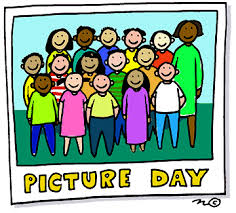 5th June 2019 Dear Parents/ CarersCLASS PHOTOGRAPHSThe photographers will be in school on Thursday 27th June to take class photographs. Individual photographs will be taken during the Autumn Term.You will receive a proof card before we break up for the summer holidays for you to place your order online.  Yours sincerely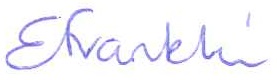 Mrs G FranklinHeadteacher